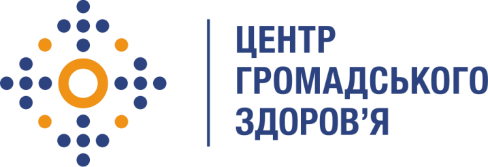 Державна установа 
«Центр громадського здоров’я Міністерства охорони здоров’я України» оголошує конкурс на відбір Начальника відділу комунікацій.Назва позиції: Начальник відділу комунікацій Інформація щодо установи:Державна установа «Центр громадського здоров’я Міністерства охорони здоров’я України» (ЦГЗ) — санітарно-профілактичний заклад охорони здоров’я, головними завданнями якого є діяльність у галузі громадського здоров’я і забезпечення потреб населення шляхом здійснення епідеміологічного нагляду, виконання повноважень щодо захисту населення від інфекційних та неінфекційних захворювань, лабораторної діяльності, біологічної безпеки та біологічного захисту. ЦГЗ виконує функції головної установи Міністерства охорони здоров’я України у галузі громадського здоров’я та протидії небезпечним, особливо небезпечним, інфекційним та неінфекційним захворюванням, біологічного захисту та біологічної безпеки, імунопрофілактики, лабораторної діагностики інфекційних недуг, гігієнічних та мікробіологічних аспектів здоров’я людини, пов’язаних із довкіллям, національного координатора Міжнародних медико-санітарних правил, координації реагування на надзвичайні ситуації у секторі громадського здоров’я.Основні обов'язки:Керівництво відділом комунікацій.Розробка та реалізація короткострокових і довгострокової комунікаційної стратегії ЦГЗ (PR-компаній).Впровадження інформаційної політики у сфері громадського здоров’я.Організація роботи з ефективного використання, розвитку наявних та пошуку нових каналів комунікації з цільовими групами.Формування технічних завдання та супровід тендерних процедур державних закупівель. Координація та контроль роботи підрядників (рекламні агенції, друкарні, продакшн студії).Планування, проведення та аналіз ефективності комунікаційних заходів.Контроль за наповненням корпоративного сайту, розбудова SMM.Розробка та реалізація заходів з підвищення впізнаванності Центру, як головної експертної установи у сфері громадського здоров’я.Аналіз та звітність за результатами комунікаційних заходів.Вимоги до професійної компетентності:Повна вища освіта.Досвід роботи (за фахом) не менше 3 років на керівних посадах з маркетингу чи PR, бажано у медичній сфері.Навички роботи з графікою та дизайном.Досвід управління розробкою та супроводом роботи сайтів.Знання англійської мови не нижче рівня В1.Повинен володіти, знати та використовувати:Сучасні комунікаційні компетенції.Законодавство України у сфері реклами та доступу до інформації. Інструменти просування у каналах класичного маркетингу (медіа, PR, івенти, зовнішня реклама).Інструменти веб-маркетингу (Google Adwords, SMM, Youtube, e-mail та інш.)Методи аналізу ефективності.Методи маркетингового аналізу.Резюме мають бути надіслані електронною поштою на електронну адресу: vacancies@phc.org.ua. В темі листа, будь ласка, зазначте: «147 - 2024 Начальник відділу комунікацій».Термін подання документів – до 29 березня  2024 року, реєстрація документів 
завершується о 18:00.За результатами відбору резюме кандидати будуть запрошені до участі у співбесіді. У зв’язку з великою кількістю заявок, ми будемо контактувати лише з кандидатами, запрошеними на співбесіду. Умови завдання та контракту можуть бути докладніше обговорені під час співбесіди.Державна установа «Центр громадського здоров’я Міністерства охорони здоров’я України»  залишає за собою право повторно розмістити оголошення про вакансію, скасувати конкурс на заміщення вакансії, запропонувати посаду зі зміненими обов’язками чи з іншою тривалістю контракту.